Makale başlığı (Sadece ilk harfler büyük) (Stil: Konu Başlığı;Makale başlığı)Birinci Yazar 1, İkinci Yazar 2, Üçüncü Yazar 31 [Sorumlu yazar] Kurum adı, Şehir, Ülke, e-posta, ORCID2 Kurum adı, Şehir, Ülke, e-posta, ORCID3 Kurum adı, Şehir, Ülke, e-posta, ORCIDGiriş (Başlık 1)(Stil: Normal) Arial yazıtipi, 11 punto yazı büyüklüğü, tek satır aralığı, önce ve sonra 6nk boşluk, iki yana hizalanmış (yasla). Arial yazıtipi, 11 punto yazı büyüklüğü, tek satır aralığı, önce ve sonra 6nk boşluk, iki yana hizalanmış (yasla). Arial yazıtipi, 11 punto yazı büyüklüğü, tek satır aralığı, önce ve sonra 6nk boşluk, iki yana hizalanmış (yasla).Alt başlık (Başlık 2)(Stil: Normal) 11 punto yazı büyüklüğü, tek satır aralığı, önce ve sonra 6nk boşluk, iki yana hizalanmış (yasla). Arial yazıtipi, 11 punto yazı büyüklüğü, tek satır aralığı, önce ve sonra 6nk boşluk, iki yana hizalanmış (yasla).Üçüncü düzey başlık (Başlık 3)(Stil: Normal) 11 punto yazı büyüklüğü, tek satır aralığı, önce ve sonra 6nk boşluk, iki yana hizalanmış (yasla).Dördüncü düzey başlık (Başlık 4)(Stil: Normal) 11 punto yazı büyüklüğü, tek satır aralığı, önce ve sonra 6nk boşluk, iki yana hizalanmış (yasla). Beşinci düzey başlık (Başlık 5)(Stil: Normal) 11 punto yazı büyüklüğü, tek satır aralığı, önce ve sonra 6nk boşluk, iki yana hizalanmış (yasla). 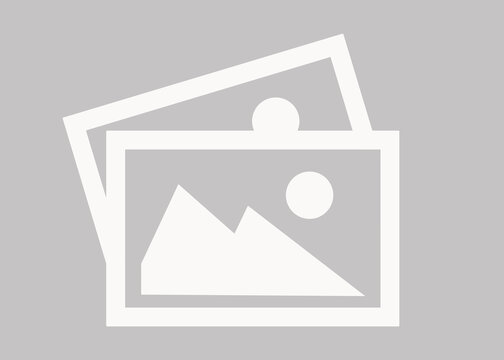 Şekil 1. Şekil başlığı (Stil: Aralık Yok;Tablo)(Stil: Normal) 11 punto yazı büyüklüğü, tek satır aralığı, önce ve sonra 6nk boşluk, iki yana hizalanmış (yasla). Arial yazıtipi, 11 punto yazı büyüklüğü, tek satır aralığı, önce ve sonra 6nk boşluk, iki yana hizalanmış (yasla). Arial yazıtipi, 11 punto yazı büyüklüğü, tek satır aralığı, önce ve sonra 6nk boşluk, iki yana hizalanmış (yasla).Tablo 1. Tablo başlığı (Stil: Aralık Yok;Tablo)Tablo dipnotu (Stil: Aralık Yok;Tablo).(Stil: Normal) 11 punto yazı büyüklüğü, tek satır aralığı, önce ve sonra 6nk boşluk, iki yana hizalanmış (yasla). Arial yazıtipi, 11 punto yazı büyüklüğü, tek satır aralığı, önce ve sonra 6nk boşluk, iki yana hizalanmış (yasla). Arial yazıtipi, 11 punto yazı büyüklüğü, tek satır aralığı, önce ve sonra 6nk boşluk, iki yana hizalanmış (yasla).Etik Kurul Onay Bilgileri (The Ethical Committee Approval)Bu bölüm hakem sürecinden sonra doldurulacaktır.Etik kurul bilgileri (Kurul adı, tarih ve sayı no) eklenmelidir.Çıkar Çatışması (Conflict of Interest)Bu bölüm hakem sürecinden sonra doldurulacaktır.“...” başlıklı makalemizin herhangi bir kurum, kuruluş, kişi ile mali çıkar çatışması yoktur. Yazarlar arasında da herhangi bir çıkar çatışması bulunmamaktadır. Çıkar çatışması olması halinde bu alanda çıkar çatışmasının kapsamını açıklayınız.Finansal Destek (Financial Support)Bu bölüm hakem sürecinden sonra doldurulacaktır.Yazarlar, çalışma için herhangi bir finansal destek alıp almadıklarını beyan etmelidir.Kaynaklar (Başlık 1)(Stil: Alıntı;Kaynakça) Akman, E. ve Çakır, R. (2019). Pupils’ opinions on an educational virtual reality game in terms of flow experience. International Journal of Emerging Technologies in Learning (iJET), 14(15), 121-137. https://doi.org/10.3991/ijet.v14i15.10576Extended abstract English title of the article (Sadece ilk harfler büyük) (Stil: Konu Başlığı;Makale başlığı)Introduction (Başlık 1)(Stil: Normal) Arial yazıtipi, 11 punto yazı büyüklüğü, tek satır aralığı, önce ve sonra 6nk boşluk, iki yana hizalanmış (yasla). Arial yazıtipi, 11 punto yazı büyüklüğü, tek satır aralığı, önce ve sonra 6nk boşluk, iki yana hizalanmış (yasla). Arial yazıtipi, 11 punto yazı büyüklüğü, tek satır aralığı, önce ve sonra 6nk boşluk, iki yana hizalanmış (yasla).Method (Başlık 1)(Stil: Normal) Arial yazıtipi, 11 punto yazı büyüklüğü, tek satır aralığı, önce ve sonra 6nk boşluk, iki yana hizalanmış (yasla). Arial yazıtipi, 11 punto yazı büyüklüğü, tek satır aralığı, önce ve sonra 6nk boşluk, iki yana hizalanmış (yasla). Arial yazıtipi, 11 punto yazı büyüklüğü, tek satır aralığı, önce ve sonra 6nk boşluk, iki yana hizalanmış (yasla).Results (Başlık 1)(Stil: Normal) Arial yazıtipi, 11 punto yazı büyüklüğü, tek satır aralığı, önce ve sonra 6nk boşluk, iki yana hizalanmış (yasla). Arial yazıtipi, 11 punto yazı büyüklüğü, tek satır aralığı, önce ve sonra 6nk boşluk, iki yana hizalanmış (yasla). Arial yazıtipi, 11 punto yazı büyüklüğü, tek satır aralığı, önce ve sonra 6nk boşluk, iki yana hizalanmış (yasla).Discussion (Başlık 1)(Stil: Normal) Arial yazıtipi, 11 punto yazı büyüklüğü, tek satır aralığı, önce ve sonra 6nk boşluk, iki yana hizalanmış (yasla). Arial yazıtipi, 11 punto yazı büyüklüğü, tek satır aralığı, önce ve sonra 6nk boşluk, iki yana hizalanmış (yasla). Arial yazıtipi, 11 punto yazı büyüklüğü, tek satır aralığı, önce ve sonra 6nk boşluk, iki yana hizalanmış (yasla).Ordu Üniversitesi Eğitim Fakültesi Dergisi (Ordu University Journal of Education Faculty)1(1), 2023ISSN: xxxx-xxxxOrdu Üniversitesi Eğitim Fakültesi Dergisi (Ordu University Journal of Education Faculty)1(1), 2023ISSN: xxxx-xxxxOrdu Üniversitesi Eğitim Fakültesi Dergisi (Ordu University Journal of Education Faculty)1(1), 2023ISSN: xxxx-xxxxDOI: xxxx.xx.xx.xxxGönderi tarihi: 24.01.2022Kabul tarihi: 24.05.2022Araştırma MakalesiÖZETDonec turpis massa, elementum ut euismod eget, luctus eu turpis. Aenean vitae viverra nulla, nec blandit orci. Mauris et venenatis est. Ut vel lectus bibendum, condimentum neque et, rhoncus nisi. Vivamus ligula nulla, scelerisque eget purus sit amet, tristique rutrum elit. Sed mattis sed ipsum tincidunt eleifend. Mauris neque odio, condimentum nec pretium a, semper eu augue. Proin id eleifend est, eu tempor dui. Interdum et malesuada fames ac ante ipsum primis in faucibus. Curabitur pretium metus eu nisi tristique, sit amet auctor sem laoreet. In scelerisque ac lorem quis ullamcorper. Nulla facilisi. In hac habitasse platea dictumst. ANAHTAR KELİMELERAnahtar kelime, İkinci kelime, Üçüncü kelimeGenderExperimentControlf%Female15122750.0Male12152750.0